Załącznik nr 1             Specyfikacja Warunków ZamówieniaPrzedmiot zamówienia:Przedmiotem zamówienia jest usługa polegająca na przygotowaniu projektów graficznych, wykonaniu 
i dostarczeniu do Filii DWUP we Wrocławiu systemów wystawienniczych wielokrotnego użytku na potrzeby działań informacyjno-promocyjnych, prowadzonych przez DWUP w ramach FEDS 2021-2027:stand reklamowy tekstylny – 2 sztuki;roll up – 2 sztuki;ścianka tekstylna łukowa – 1 sztuka.Celem usługi jest promocja działań realizowanych w województwie dolnośląskim w ramach FEDS 2021-2027.Przedmiot zamówienia jest realizowany ramach projektu „Pomoc Techniczna DWUP – EFS+” na  2024 r. i jest współfinansowany ze środków Unii Europejskiej w ramach Europejskiego Funduszu Społecznego +.Termin realizacji zamówienia: 14 dni roboczych od dnia zatwierdzenia projektów graficznych materiałów, będących przedmiotem zamówienia.Przedmiot zamówienia obejmuje:W ramach realizacji przedmiotu zamówienia Wykonawca zobowiązany jest do:przygotowania 3 projektów graficznych dla każdego materiału wystawienniczego;umieszczenia na materiałach nadruku zgodnie z zatwierdzonymi projektami;dostawy gotowych materiałów do siedziby Zamawiającego.Projekty graficzne będą się opierały na treści zaproponowanej przez Zamawiającego. Do Wykonawcy będzie należało zaprojektowanie formy graficznej, przy równoczesnym uwzględnieniu logotypów oraz elementów graficznych wskazanych przez Zamawiającego.Specyfikacja stand reklamowy tekstylny: System oparty w całości na aluminiowej stabilnej konstrukcji.Charakteryzujący się nowoczesnym designem i starannym wykonaniem.Lekka konstrukcja pozwalająca na prosty i szybki montaż i demontaż systemu bez użycia narzędzi.Elementy ramy oznaczone numerkami dla ułatwienia montażu.Jednostronna niełączona grafika wydrukowana na wysokiej jakości materiale tekstylnym typu Display Stretch min. 230 g, odpowiednio zabezpieczona , druk sublimacyjny. Grafika naciągana na konstrukcję za pomocą zamka błyskawicznego, możliwość prania zadrukowanego materiału.Wydruk posiadający certyfikat trudnopalności B1.torba transportowa zapewniająca bezpieczne przechowywanie.wymiary: wysokość min. 220 cm, szerokość 120 cm.Zdjęcie poglądowe konstrukcji: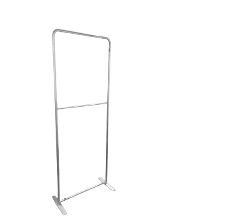 Przedmiot zamówienia będzie objęty  minimum 2-letnim okresem  gwarancji na elementy konstrukcyjne materiałów promocyjnych, oraz minimum 18 miesięcznym okresem gwarancji na powierzchnię tekstylną z wydrukiem (trwałość materiału promocyjnego oraz trwałość zastosowanego na nim wydruku), liczonym od daty podpisania protokołu odbioru.Specyfikacja Roll-up: Wymiary: wysokość: 210 cm szerokość: 100 cm;Matowa, dwustronnie powlekana tkanina banerowa o wzmocnionej, jednolitej konstrukcji przędzy 
o gramaturze min. 440 g/m2, tkanina wykonana z PVC. Wydruk jednostronny. Materiał dobrze znoszący warunki atmosferyczne, wysoką i niską temperaturę, czy promieniowanie UV, odporny na rozerwania;Wykonany z solidnego anodowanego aluminium;Maszt hybrydowy;Stabilna kaseta;W zestawie torba transportowa.Zdjęcie poglądowe konstrukcji: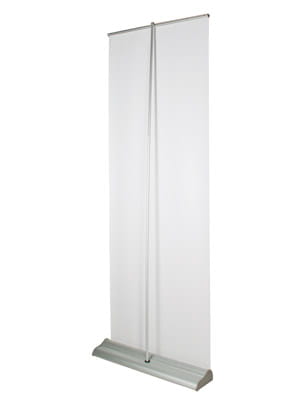 Przedmiot zamówienia będzie objęty minimum 2-letnim okresem gwarancji na użytkowanie (trwałość materiału promocyjnego oraz trwałość zastosowanego na nim wydruku), liczonym od daty podpisania protokołu odbioru.Specyfikacja ścianka tekstylna  łukowa: System oparty w całości na aluminiowej stabilnej konstrukcji – średnica rurek ok. 30 mm.Łukowy kształt – zagięcie poziome horyzontalne.Charakteryzujący się nowoczesnym designem i starannym wykonaniem.Lekka konstrukcja pozwalająca na prosty i szybki montaż i demontaż systemu bez użycia narzędzi.Jednostronna niełączona grafika wydrukowana na wysokiej jakości materiale tekstylnym Display Stretch min. 230 g, odpowiednio zabezpieczona , druk sublimacyjny. Grafika naciągana na konstrukcję za pomocą zamka błyskawicznego, możliwość prania zadrukowanego materiału.Wydruk posiadający certyfikat trudnopalności B1.Torba transportowa zapewniająca bezpieczne przechowywanie.Elementy ramy oznaczone numerkami dla ułatwienia montażu;Wymiary: wysokość min. 220 cm, szerokość 300 cmwaga do 15 kg z grafiką.Zdjęcie poglądowe konstrukcji: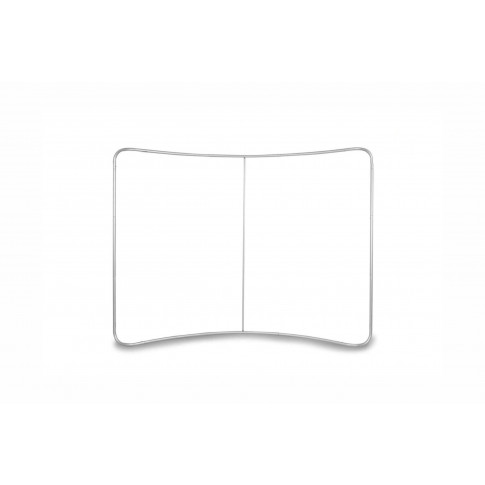 Przedmiot zamówienia będzie objęty minimum 2-letnim okresem gwarancji na elementy konstrukcyjne materiałów promocyjnych, oraz minimum 18 miesięcznym okresem gwarancji na powierzchnię tekstylną z wydrukiem (trwałość materiału promocyjnego oraz trwałość zastosowanego na nim wydruku), liczonym od daty podpisania protokołu odbioru.Szczegóły dostawy:Wykonawca dostarczy przedmiot zamówienia do Filii Dolnośląskiego Wojewódzkiego Urzędu Pracy przy ul. Eugeniusza Kwiatkowskiego 4, 52-326 Wrocław (Wydział Promocji i Komunikacji Społecznej, parter, pok. 004), po telefonicznym uzgodnieniu dnia i godziny dostawy (08:00 – 14:00), Zakres realizacji przedmiotu zamówienia:Wykonawca zobowiązany jest do:Opracowania koncepcji projektów graficznych materiałów wystawienniczych (min. po 3 projekty graficzne każdego typu materiałów), zgodnie z wytycznymi Zamawiającego i przedstawienia ich za pośrednictwem poczty elektronicznej (e-mail) do zatwierdzenia w terminie do 2 dni roboczych od dnia otrzymania materiałów i wytycznych od Zamawiającego;Uwzględniania w przygotowanych projektach graficznych wszelkich uwag i zmian zgłaszanych każdorazowo przez Zamawiającego za pośrednictwem poczty elektronicznej (e-mail) oraz ponownego przedstawienia ich do akceptacji w terminie 1 dnia roboczego od dnia otrzymania poprawek i/lub sugestii od Zamawiającego. Czynności związane z przygotowaniem projektów graficznych materiałów poligraficznych i ich ostatecznym zaakceptowaniem przez Zamawiającego nie mogą trwać dłużej niż 10 dni roboczych od dnia otrzymania materiałów i wytycznych od Zamawiającego;Wyprodukowania materiałów wystawienniczych zgodnie z projektami graficznymi zaakceptowanymi przez Zamawiającego;Dostarczenia całego przedmiotu zamówienia zgodnie pkt. VI niniejszego SWZ;Wskazania imiennego osoby/osób (dane kontaktowe, adres e-mail, telefon) w celu sprawnego i terminowego wykonania przedmiotu zamówienia.2)	Zamawiający zobowiązany jest do:Przekazania Wykonawcy w wersji elektronicznej (e-mail) posiadanych wzorów logotypów, grafik oraz ewentualnych wskazówek dotyczących opracowania projektów graficznych materiałów wystawienniczych, będących przedmiotem zamówienia;Zamawiającemu przysługuje prawo wielokrotnego nanoszenia poprawek przed ostatecznym zatwierdzeniem projektów graficznych materiałów wystawienniczych;Sprawdzenia przez przedstawicieli Zamawiającego dostarczonego przedmiotu zamówienia, kontrolując jego zgodność z SWZ oraz ostatecznymi wersjami projektów graficznych materiałów wystawienniczych; Ustalenia i decyzje dotyczące wykonania przedmiotu zamówienia uzgadniane będą przez przedstawicieli Zamawiającego z Wykonawcą lub jego przedstawicielem za pośrednictwem poczty elektronicznej (e-mail).Wymagania stawiane Wykonawcy:Wykonawca odpowiedzialny jest za zgodność z warunkami technicznymi i jakościowymi opisanymi dla przedmiotu zamówienia.Wykonawca zobowiązuje się do zrealizowania czynności objętych przedmiotem zamówienia zgodnie z najlepszą wiedzą fachową i najwyższą starannością jakiej wymaga usługa tego rodzaju, z uwzględnieniem wymogów artystycznych i technicznychWynagrodzenie i realizacja płatności:Przedmiot zamówienia uważa się za należycie wykonany po dokonaniu odbioru ilościowo-jakościowego, potwierdzonego protokołem odbiorczym bez zastrzeżeń, podpisanym przez Wykonawcę. Podstawą wystawienia faktury będzie podpisany przez Wykonawcę protokół odbiorczy, który będzie stanowił załącznik do umowy. W przypadku jakichkolwiek zastrzeżeń, dotyczących wykonania przedmiotu zamówienia, strony zobowiązują się do wskazania uwag w treści protokołu.Wykonawca zobowiązany jest do wystawienia faktury po wykonaniu przedmiotu zamówienia i przekazania jej na adres e-mail wskazany w umowie, w terminie 7 dni od dnia zrealizowania zamówienia.Zamawiający dokona płatności nie później niż w terminie 30 dni od dnia otrzymania poprawnie wystawionej faktury za wykonany przedmiot zamówienia. Wynagrodzenie będzie przekazane na konto bankowe Wykonawcy wskazane na fakturze.W przypadku gdy dostarczony przedmiot zamówienia nie odpowiada wymogom określonym w pkt. V niniejszego SWZ, Zamawiającemu przysługuje prawo do zgłoszenia reklamacji za pośrednictwem poczty elektronicznej. Potwierdzenie dostarczenia wiadomości e-mail do skrzynki pocztowej adresata za pośrednictwem poczty elektronicznej jest dowodem na dokonanie zgłoszenia reklamacji.W terminie 3 dni roboczych od dnia zgłoszenia reklamacji Wykonawca zobowiązany jest przesłać Zamawiającemu za pośrednictwem poczty elektronicznej (e-mail) informację o uznaniu lub nieuznaniu reklamacji wraz z uzasadnieniem.W przypadku uznania reklamacji Wykonawca zobowiązuje się do odbioru na własny koszt wadliwego przedmiotu zamówienia w terminie 7 dni roboczych od dnia zgłoszenia reklamacji przez Zamawiającego, a także do dostarczenia przedmiotu zamówienia w żądanej ilości, pełnowartościowego i spełniającego wymagania Zamawiającego w terminie 14 dni roboczych od daty zgłoszenia reklamacji przez Zamawiającego.Po bezskutecznym upływie terminu, o którym mowa w pkt. IX ppkt. 7) reklamacja będzie uznana w całości zgodnie z żądaniem Zamawiającego.Niezależnie od uprawnień z tytułu gwarancji Zamawiający ma prawo do rękojmi za wady fizyczne przedmiotu zamówienia zgodnie z art. 556-576 Kodeksu Cywilnego.X. Majątkowe prawa autorskieWykonawca na podstawie umowy z chwilą odbioru przedmiotu zamówienia przeniesie na Zamawiającego wszelkie autorskie prawa majątkowe i pokrewne (prawa zależne) do nieograniczonego w czasie i przestrzeni korzystania i rozporządzania wytworzonymi materiałami w tym do powielania, publikowania, edytowania oraz ich modyfikowania, bez konieczności składania w tej sprawie jakichkolwiek dodatkowych oświadczeń woli przez Strony.Przeniesienie autorskich praw majątkowych obejmuje wszystkie znane pola eksploatacji związane z przedmiotem zamówienia, w tym w szczególności:wielokrotnego publikowania projektów graficznych,rozpowszechniania,wielokrotnego udostępniania i przekazywania osobom trzecim,wielokrotnego wprowadzania do pamięci komputera,najmu,dzierżawy,nadanie za pomocą wizji bezprzewodowej i przewodowej przez stację naziemną oraz za pośrednictwem satelity,wykorzystywanie w produkcjach multimedialnych i internetowych.3) Odrębne pola eksploatacji stanowią w szczególności w zakresie:utrwalania i zwielokrotniania utworu - wytwarzanie określoną techniką egzemplarzy utworu, w tym techniką drukarską, reprograficzną, zapisu magnetycznego oraz techniką cyfrową;obrotu oryginałem lub egzemplarzami, na których utwór utrwalono - wprowadzanie do obrotu, użyczenie lub najem oryginału albo egzemplarzy;rozpowszechniania utworu w sposób inny niż określony w pkt. 1 - publiczne wykonanie, wystawienie, wyświetlenie, odtworzenie oraz nadawanie i reemitowanie, a także publiczne udostępnianie utworu w taki sposób, aby każdy mógł mieć do niego dostęp w miejscu i w czasie przez siebie wybranym 4) Wykonawca uzyska wszelkie niezbędne zgody, umożliwiające realizację przedmiotu umowy przez Wykonawcę.